MARGATE CHARTER TRUSTEES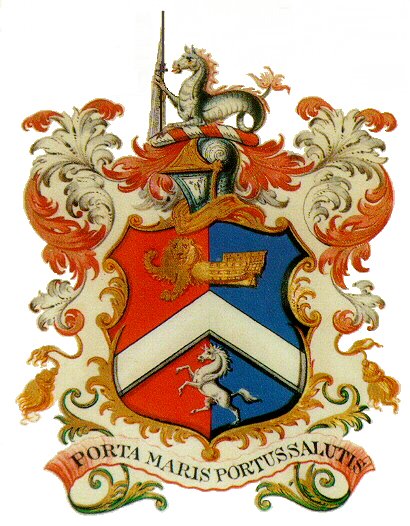 THE MEDIA CENTRE11-13 KING STREETMARGATEKENT CT9 1DATELE: 01843 448590EMIAL: clerk@margate.org.ukPRIVACY NOTICEPrivacy NoticeWhen you contact the Margate Charter TrusteesThe information you provide (personal information such as name, address, email address, phone number) will be processed and stored so that it is possible to contact you and respond to your correspondence, advise, provide information, send invoices and receipts relating to service provision.Your personal information will not be shared with any other third party without your prior consent.The Margate Charter Trustees	Right to Process InformationGDPR Article 6 (1) (a) (b) and (c)Processing is with the consent of the data subjectOrProcessing is necessary for compliance with a legal obligationOrProcessing is necessary for the performance of a contract with the data subject or to take steps to enter into a contractInformation SecurityThe Margate Charter Trustees care to ensure the security of personal data. We make sure that your information is protected from unauthorised access, loss, manipulation, falsification, destruction or unauthorised disclosure. This is done through appropriate technical measures and relevant policies.We will only keep your data for the purpose it was collected for and only for as long as is necessary, after which it will be deleted or shredded.Your RightsAccess to InformationYou have the right to request access to the information we have on you. You can do this by contacting us by email or post. You will be required to provide proof of identity.Information CorrectionIf you believe that the information we have about you is incorrect, you may contact us so that we can update it and keep you data accurate.Information DeletionIf you wish the Margate Charter Trustees to delete the information about you, please contact us.Right to ObjectIf you believe that your data is not being processed for the purpose it has been collected for, you may object, please contact us.Rights Related to Automated Decision Making and ProfilingThe Margate Charter Trustees do not use automated decision making or profiling of personal data.To sum UpIn accordance with the law, we only collect a limited amount of information about you that is necessary for correspondence, information and service provision. We do not use profiling, we do not sell or pass your data to third parties. We do not use your data for purposes other than those specified. We make sure you data is stored securely. We delete all information deemed to be no longer necessary. We constantly review our Privacy Policies to keep it up to date in protecting your data.ComplaintsIf you have a complaint regarding the way your personal data has been processed you may make a complaint to our Clerk (DPO) at clerk@margate.org.uk or the Information Commissioners Office: casework@ico.org.uk. Tele: 0303 123 1113